             ARTES – Fantoches ou Modelagem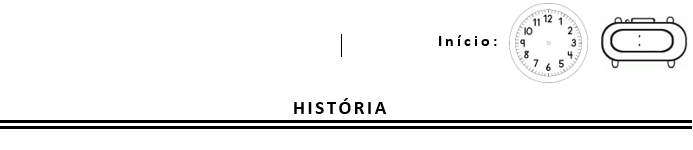 Depois de ouvir a Literatura de Final de Semana:Escolha o Capítulo 13 ou o Capítulo 14 das Aventuras de Pinóquio para fazer a sua representação. Vamos fazer Arte!escolha uma  destas opções:a) técnica: fantocheb) técnica: massinhapara o fantoche você irá precisar de: uma meia ou papel;botões ou tampinhas, ou papel;retalhos de tecido ou papel;tesoura;agulha e linha ou cola.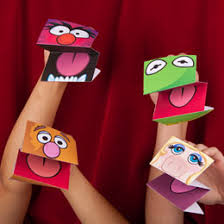 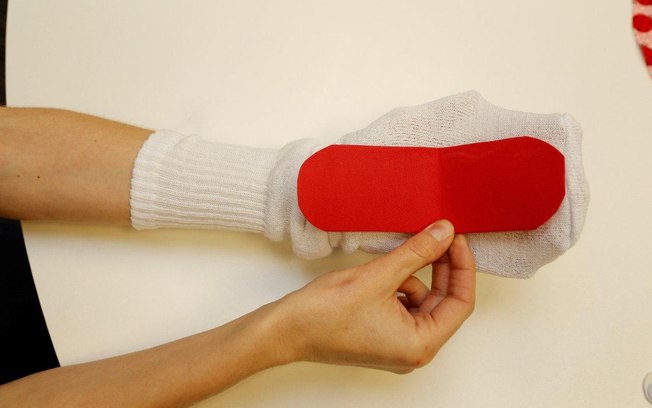 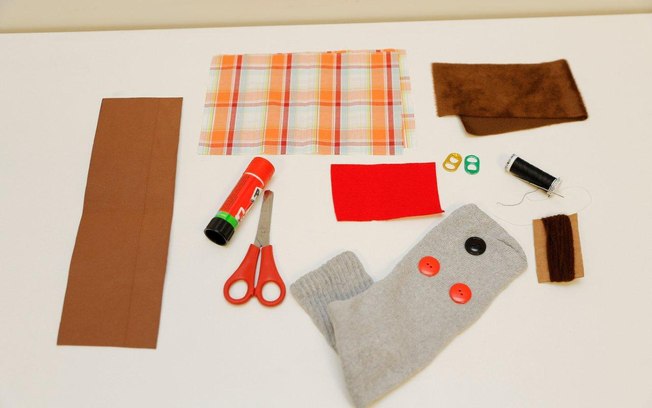 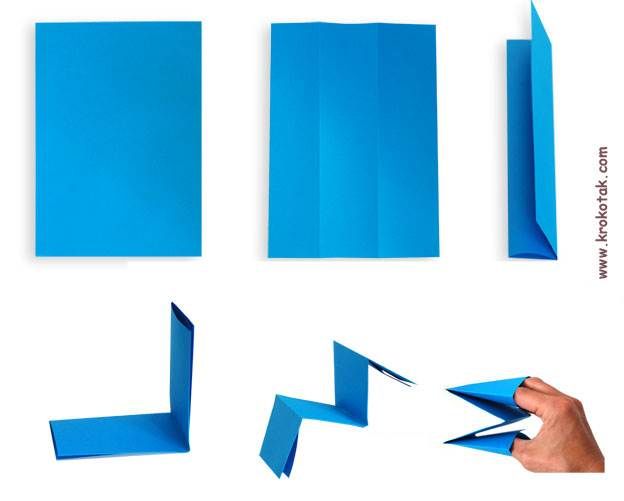 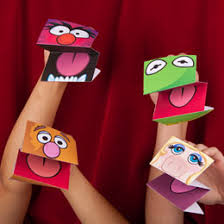 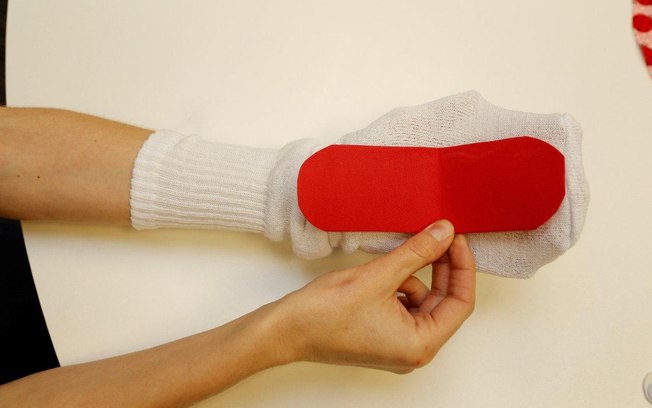 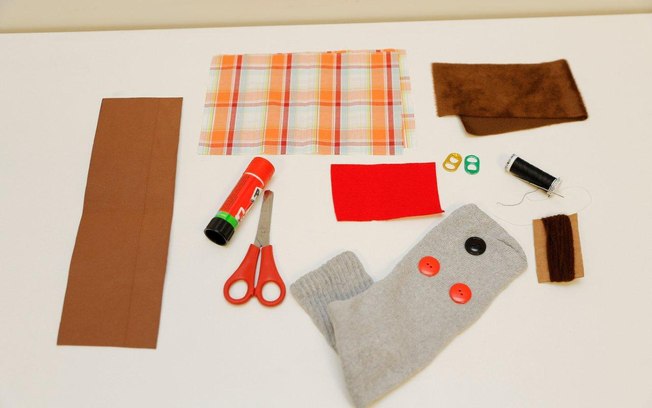 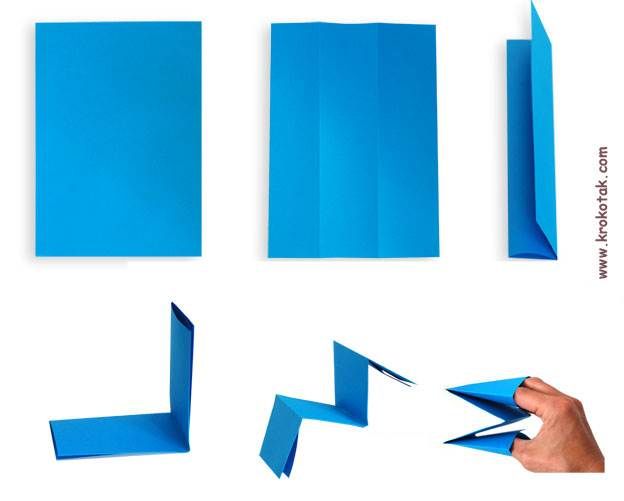 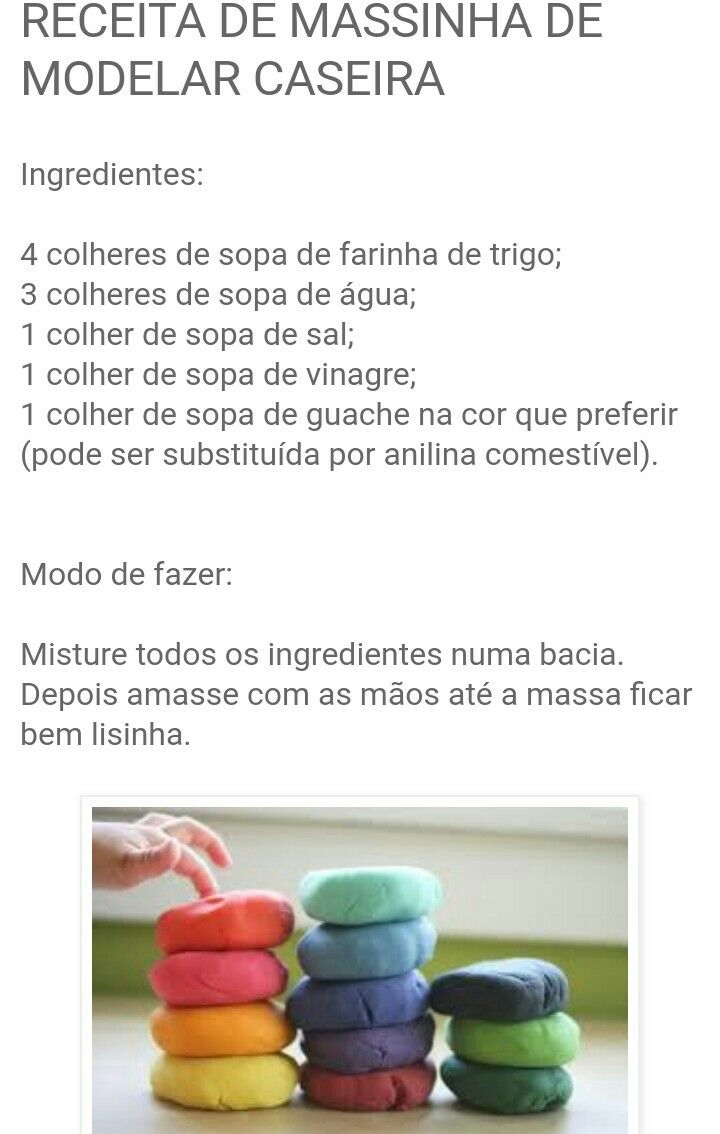 Ao terminar, preencha a etiqueta com as informações sobre o livro.Coloque a etiqueta ao lado de sua de sua representação e tire uma foto. Envie para o grupo para todos apreciarem.  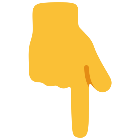 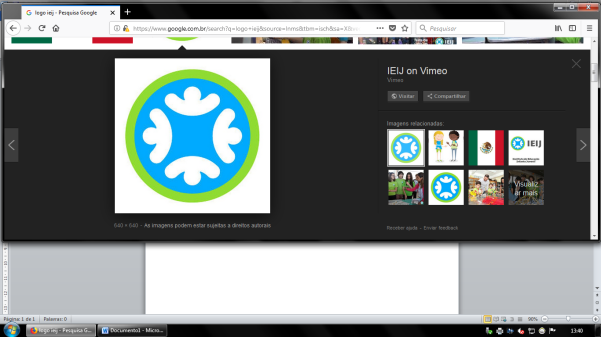 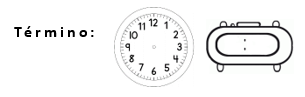 